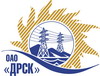 Открытое акционерное общество«Дальневосточная распределительная сетевая  компания»ПРОТОКОЛпроцедуры вскрытия конвертов с заявками участников ПРЕДМЕТ ЗАКУПКИ: открытый запрос предложений на право заключения Договора на выполнение работ для нужд филиала ОАО «ДРСК» «Амурские электрические сети» Капитальный ремонт тренировочного полигона с блоком вспомогательных помещений, диспетчерского пункта (закупка 2054 раздела 1.1 ГКПЗ 2014 г.). Плановая стоимость: 3 127 809,0 руб. без НДС. Указание о проведении закупки от 20.07.2014 № 185.ПРИСУТСТВОВАЛИ: постоянно действующая Закупочная комиссия 2-го уровня ВОПРОСЫ ЗАСЕДАНИЯ КОНКУРСНОЙ КОМИССИИ:В адрес Организатора закупки поступило 3 (три) заявки на участие в закупке.Представители Участников закупки, не пожелали присутствовать на  процедуре вскрытия конвертов с заявками.Дата и время начала процедуры вскрытия конвертов с заявками на участие в закупке: 10:15 часов местного времени 11.08.2014 г Место проведения процедуры вскрытия конвертов с заявками на участие в закупке: 675000, г. Благовещенск, ул. Шевченко 28, каб. 244.В конвертах обнаружены заявки следующих Участников закупки:РЕШИЛИ:Утвердить протокол вскрытия конвертов с заявками участниковОтветственный секретарь Закупочной комиссии 2 уровня                                   О.А.МоторинаТехнический секретарь Закупочной комиссии 2 уровня                                        О.В.Чувашова            № 453/УР-Вг. Благовещенск11 августа 2014 г.№заявкиНаименование Участника закупки и его адрес Предмет и общая цена заявки на участие в закупке1ООО «Строительно-монтажное управление» 676770, г. Райчихинск, ул. Милицейская, 243 000 062,0 руб. без НДС (3 540 073,16 руб. с НДС)2ООО «Прометей» 675000, г. Благовещенск, ул. Островского, 652 776 394,3 руб. без НДС (НДС не предусмотрен)3ООО "СтройАльянс" 675000, г. Благовещенск, ул. Ленина, 1963 012 005,33 руб. без НДС (3 554 166,28 руб. с НДС)